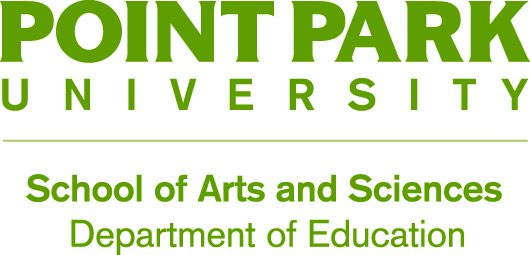 Observation Log SheetName: ____________________________   Program: ________________________Field Experience Log SheetName: ____________________________   Program: ________________________DateSchoolTotalTimeSubjectGradeLesson TopicCumulative HoursDateSchoolTotalTimeSubjectGradeLesson TopicCumulative Hours